....... / ....... / 20..... tarihli ve .................... sayılı olur ekidir.Ait Olduğu Yıl: 20.....*Eğitim bilgileri (gün, saat, yer, eğitmen vs.) eğitimden beş gün önce birimlere duyurulacaktır.*Eğitimlere katılması gereken personel mazeret belirtmeden devamsızlık yapamaz.*Eğitimlerde “Eğitim Katılım Listesi Formu” ve “Eğitim Değerlendirme Formu” doldurulacaktır.												Adı Soyadı	:												Unvanı		:												İmza		: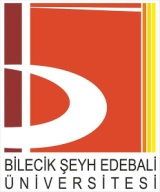 HİZMET İÇİ EĞİTİM YILLIK PLAN FORMUBŞEÜ-KAYSİS Belge NoDFR-245HİZMET İÇİ EĞİTİM YILLIK PLAN FORMUİlk Yayın Tarihi/Sayısı20.11.2017/51HİZMET İÇİ EĞİTİM YILLIK PLAN FORMURevizyon TarihiHİZMET İÇİ EĞİTİM YILLIK PLAN FORMURevizyon No'su00HİZMET İÇİ EĞİTİM YILLIK PLAN FORMUToplam Sayfa1S.NKODUEĞİTİMİN KONUSUEĞİTMENKATILACAK PERSONEL SAYISIEĞİTİMİN YERİTARİHSÜRESİ (Saat)